АДМИНИСТРАЦИЯЗАКРЫТОГО АДМИНИСТРАТИВНО-ТЕРРИТОРИАЛЬНОГО ОБРАЗОВАНИЯ СОЛНЕЧНЫЙПОСТАНОВЛЕНИЕО ПЕРЕВОДЕ НА ДИСТАНЦИОННОЕ ОБУЧЕНИЕ ДЕТЕЙ, ПОЛУЧАЮЩИХ ОБРАЗОВАТЕЛЬНЫЕ УСЛУГИ В МУНИЦИПАЛЬНЫХ ОБРАЗОВАТЕЛЬНЫХ УЧРЕЖДЕНИЯХ ЗАТО СОЛНЕЧНЫЙВ соответствии с требованиями ст.33,50,51 Федерального закона от 30 марта 1999 г. №52-ФЗ «О санитарно-эпидемиологическом благополучии населения», Постановлением Правительства РФ от 01.12.2004 №715 «Об утверждении перечня социально значимых заболеваний и перечня заболеваний представляющих опасность для окружающих», СанПин 3.3686-21 «Санитарно-эпидемиологические требования по профилактике инфекционных болезней», СП 3.1.3597-20 «Профилактика новой коронавирусной инфекции (COVID-19) (с изменениями от 14.12.2021), СП 2.4.3648-20 «Санитарно- эпидемиологические требования к организациям воспитания и обучения, отдыха и оздоровления детей и молодежи», руководствуясь письмом Территориального отдела межрегионального управления №141 ФМБА России от 24.01.2022 №94, администрация ЗАТО СолнечныйПОСТАНОВЛЯЕТ:1. Временно, с 25 января 2022 года по 07 февраля 2022 года, перевести на дистанционное обучение детей, получающих образовательные услуги в МКОУ СОШ ЗАТО Солнечный, МКУ ДО ДШИ ЗАТО Солнечный, МКОУ ДО ДЮСШ ЗАТО Солнечный.2. Контроль за исполнением данного Постановления возложить на руководителя отдела образования, культуры, спорта и молодежной политики администрации ЗАТО Солнечный Боронкину Ю.А.  3. Настоящее постановление подлежит официальному опубликованию в газете «Городомля на Селигере» и размещению на официальном сайте   администрации ЗАТО Солнечный.Врио главы администрации ЗАТО Солнечный                                                В.А. Петров24.01.2022 ЗАТО Солнечный№ 2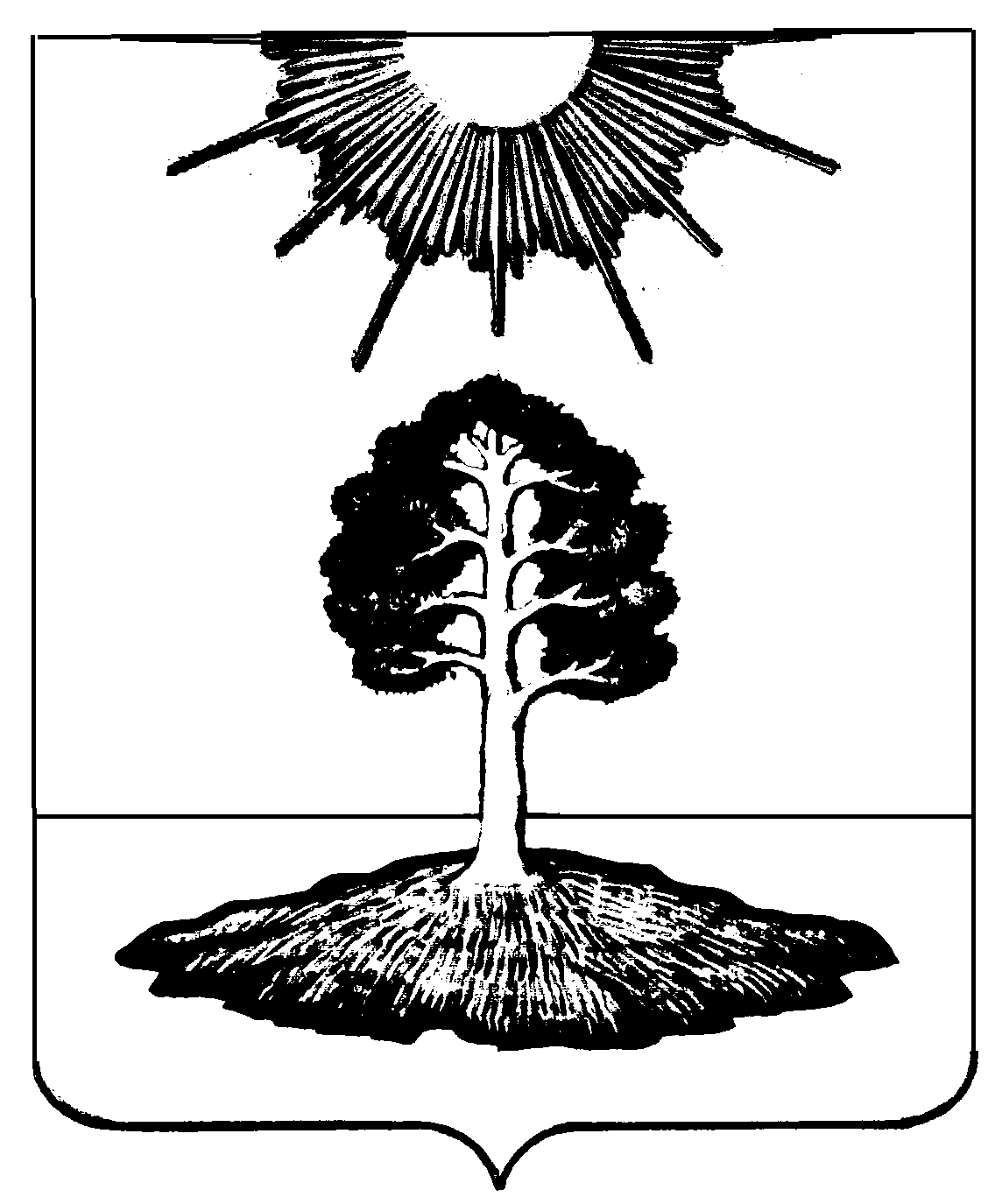 